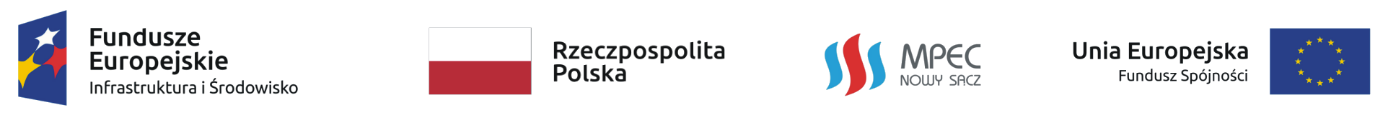 Nowy Sącz, dnia 18 marca 2022 r.Sprawa: ZP.60.DIN.4.2022       Dotyczy:  postępowania o udzielenie zamówienia sektorowego (robota budowlana), nie podlegającego pod ustawę prawo zamówień publicznych na podstawie art. 2 ust. 1 pkt 2) w związku z art. 5 ust. 4 pkt 3) ustawy p.z.p. (wartość zamówienia niższa niż progi unijne), prowadzonego w trybie przetargu nieograniczonego na:Wykonanie zadania pn.: „Budowa oraz przebudowa sieci ciepłowniczej – odcinek H”Ogłoszenie o wyniku postępowaniaMiejskie Przedsiębiorstwo Energetyki Cieplnej Sp. z o.o. w Nowym Sączu informuje, że w/w postępowanie zostało w dniu 18 marca 2022 r. unieważnione ponieważ cena najkorzystniejszej oferty przekracza kwotę jaką Zamawiający zamierzał przeznaczyć na sfinansowanie zamówienia.